ПОЛОЖЕНИЕ Всероссийский социально-экологический проект «Планета на ладонях»10.05.2017– 30.06.2017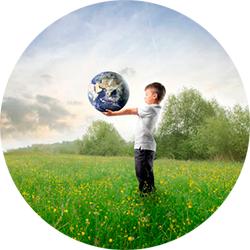 1. Общие положения 1.1. Всероссийский социально-экологический проект «Планета на ладонях» (далее – Проект) проводится АНО ДПО «Инновационный образовательный центр повышения квалификации и переподготовки «Мой университет», образовательным порталом «Мой университет», Факультетом проектной деятельности и фандрайзинга Кафедрой сети взаимодействия  региональных опорных площадок по проектной деятельности на базе образовательных учреждений.1.2. Организация-учредитель Проекта – Инновационный образовательный центр «Мой университет», факультет проектной деятельности и фандрайзинга http://grant-project.ru/, группа http://edu-family.ru/groups/profile/1331/ сеть-опорных-площадок по проектной деятельности на базе региональных образовательных учреждений, Проект реализуется в группах в социальных сетях ВКонтакте. 1.3.Настоящее Положение регулирует порядок организации и проведения Проекта; устанавливает требования к его участникам и представляемым на Проект материалам; регламентирует порядок представления конкурсных материалов, процедуру и критерии их оценивания; порядок определения победителей и призёров и их награждения, а также выдачи сертификата за участие в Проекте. Все документы, сопровождающие Положение Проекта, являются официальными документами Проекта.1.4. Оргкомитет Проекта, состоящий из представителей организации-учредителя Проекта, формирует экспертную комиссию, осуществляет руководство и координацию работы всех участников Проекта. Список экспертов Проекта представлен в группе ВКонтакте.1.5.Оргкомитет Проекта осуществляет общий контроль за ходом мероприятия и, при необходимости, может вносить в него коррективы.2. Цель Проекта:2.1 Основная цель:  популяризация образовательной сети и проектной деятельности АНО ДПО «Инновационный образовательный центр повышения квалификации и переподготовки «Мой университет» Образовательный портал «Мой университет» - www.moi-universitet.ruчерез создание условий для сотрудничества регионов  и МУ  и  реализацию региональных  проектов 2.2 Стратегическая цель: формирование активной экологически верной жизненной позиции у участников проекта, привлечение внимания региональной общественности к проблемам экологического характера и выстраивание  партнёрских отношений в решении выявленных проблем по экологии  в регионе.3.Задачи Проекта:3.1. Выявление проблемных вопросов экологического характера в регионах и глобального масштаба;3.2.Выработка путей решения экологических проблем и выстраивание правильного экологического поведения ;3.3.Реализация мини-проектов и предоставление проектного продукта;3.4.Привитие навыков социализации,  интеллектуальных и творческих способностей участников проекта в ходе реализации проекта;3.5.Выстраивание партнёрских отношений  с органами власти в регионе (союзниками проекта)  по решению экологических проблем.4. Номинации Проекта:1) Номинация №1 «Мой экологический след» - Написание эссе «Мой экологический след»2) Номинация №2 «Только самое необходимое!»   Сочинение – рассуждение «Выявление «лишних покупок»3) Номинация №3 «Лозунг в защиту природы»4) Номинация №4 «Вторая жизнь бытовых отходов»5) Номинация №5 «Как экономить природные ресурсы?»6) Номинация №6 «Флэш-моб   «Праздники чистоты»5. Участники Проекта5.1. Участие в Проекте добровольное и бесплатное.5.2 Участие в Проекте на добровольной и равноправной основе могут принять педагоги, учащиеся и их родители образовательных организаций всех уровней системы образования (школы, гимназии, лицея, центра детского творчества, учреждения дополнительного, дошкольного и профессионального образования) России и стран СНГ. Участие в Проекте индивидуальное или коллективное. Каждый участник или группа учащихся имеет возможность участия в одной или нескольких номинациях проекта.5.3. В конкурсе могут принять участие учащиеся следующих возрастных групп: 1) от 4 до 7 лет (в сотворчестве с руководителем)2) от 7 до 14 лет,3) от 14 до 18 лет.4) педагоги и родители5.4.Каждый участник (группа участников) должны предоставить в оргкомитет согласие на обработку персональных данных: для участников младше 14 лет согласие заполняется родителями учащегося, для участников в возрасте от 14 до 18 лет согласие заполняется лично, для педагогов – соавторов.. Согласия на обработку данных необходимо скачать по ссылке на странице конкурса, заполнить и в отсканированном или сфотографированном виде выслать на корпоративную почту факультета по адресу: project.fakultet@moi-uni.ru. Ответственность за соблюдение данного пункта полностью несет руководитель, размещающий материал. Принимая участие в конкурсе, Вы подтверждаете, что внимательно ознакомились с Положением конкурса и принимаете все его пункты, включая размещение личной информации обо всех участниках творческого коллектива, и даете согласие на обработку личных данных, представленных в конкурсном материале и его описании (в соответствии с Федеральным законом № 152-ФЗ «О персональных данных»).5.4. Каждый участник (или группа участников) заполняет профиль с указанием ФИО участника, представляемого образовательного учреждения, адреса электронной почты и самостоятельно подает конкурсную заявку на сайте http://edu-family.ru/ 5.5. Каждый участник (группа участников) вправе получить Сертификат участия в Проекте  путём подачи соответствующей заявки   http://edu-family.ru/competitions/133/6. Сроки проведения проекта:Всероссийский социально-экологический проект «Планета на ладонях»проводится с 1 мая по 30 июня 2017 г.7. Порядок участия в Проекте7.1. Каждый участник (или группа участников) самостоятельно знакомиться с положением социально-экологического проекта.7.2 Каждый участник (или группа участников) самостоятельно скачивает  документ с согласиями на обработку персональных данных для соавторов (при групповой работе) и учащихся (ссылка для скачивания доступна на странице конкурса) на адрес электронной почты. Заполненные и отсканированные согласия необходимо отправить на электронный адрес факультета ПДиФ: project.fakultet@moi-uni.ru. Без согласия на обработку и использование персональных данных конкурсные материалы не рассматриваются.7.3. Каждый участник или группа участников проходит обязательное тестирование «Мой экологический след» по ссылке https://docs.google.com/forms/d/1vQuj8x0-gwFFheqXqXWabcXeRQ2ec89Y7gWxy3f35_k/edit 7.4. Каждый участник или группа участников выбирает интересную для себя номинацию Проекта, подает конкурсную заявку на странице конкурса http://edu-family.ru/competitions/133/, к которой прикрепляет конкурсная работа в виде файла. Если файлов несколько, то они архивируются и прикрепляются одним файлом.7.5. В процессе работы над заданиями Проекта предоставляемый участниками материал не должен:  содержать информации, нарушающей авторские права третьих лиц;  содержать фактографических ошибок и неэтичных компонентов;  содержать информации, прямо или косвенно призывающей к половой и расовой    дискриминации, межнациональной и межрелигиозной розни, призывов к насилию,  терроризму, нарушению демократических свобод и ценностей, а также прав граждан.8. Критерии и процедура оценки материалов Проекта8.1. Критерии и методика оценивания конкурсных работ определяются и утверждаются Экспертной комиссией. 8.2. Техническими экспертами оцениваются:Соответствие формальным требованиям ПоложенияСоблюдение законодательства Российской Федерации, в том числе Закона об авторском праве (есть ссылки на авторов (источники) использованных цитат,  фото- и видеоизображений, наличие списка использованных источников и литературы, оформление текстовой части работы на русском языке)  8.3. Каждая номинация оценивается отдельно, согласно критериям экспертной таблицы.Критерии оценки творческих работ:Соответствие конкурсных работ тематике Проекта, Полнота раскрытия темы, выраженность личной позиции автора по отношению к выраженной экологической проблеме, Оригинальность предлагаемого решения. Техника исполнения (для номинации лозунга).Грамотность и логичность изложения, Информационная, агитационная и др. ценность представленной работыБонус за прохождение тестирования «Мой экологический след» 8.4. Максимальный балл, который конкурсный материал может набрать – 30 баллов. Каждый материал оценивают не менее  пяти экспертов.8.5 Рейтинг конкурсных работ составляется  по итогам  Проекта и публикуется на сайте http://edu-family.ru/, в группе сети опорных площадок по проектной деятельности на базе региональных образовательных учреждений в установленные Положением сроки. 9. Определение победителей и призеров Проекта9.1. Для определения победителей и призеров Проекта проводятся итоговые совещания экспертных комиссий. 9.2. На основании представленных итоговых материалов экспертных комиссий Оргкомитет Проекта принимает окончательное решение о победителях и призерах Проекта. 9.3. Оргкомитет не предоставляет комментарии и объяснения по результатам и итогам Проекта. Апелляции по итогам Проекта не принимаются.9.4. Победители и призеры Проекта будут награждены дипломами.10. Получение Сертификата об участии в Проекте10.1.  Сертификат об участии в социально-экологическом Проекте «Планета на ладонях» проводится АНО ДПО «Инновационный образовательный центр повышения квалификации и переподготовки «Мой университет», образовательным порталом «Мой университет», Факультетом проектной деятельности и фандрайзинга Кафедрой сети взаимодействия  региональных опорных площадок по проектной деятельности на базе образовательных учреждений  могут получить все участники,вступившие в группу и выполнившие не менее одного задания Проекта.10.2. Участники Проекта самостоятельно следят за обновлениями в Проекте. Сертификаты участникам, чьи материалы отклонены от участия в Проекте, не высылаются. 10.3.   Для заявки на получение Сертификата установлена специальная он-лайн форма  по ссылке http://moi-universitet.ru/ru/schoolkonkurs/16033/16963/.Заявки, присланные не по установленной форме или по электронной почте в адрес Оргкомитета, приниматься не будут. Сертификат будет выслан только после получения Оргкомитетом установленной оплаты за Сертификат в порядке очереди. 10.4.  Стоимость электронного Сертификата составляет 227 рублей. Стоимость неламинированного печатного Сертификата составляет 278 рублей. Стоимость ламинированного печатного Сертификата составляет 323 рублей.Стоимость печатного Сертификата для нерезидентов России(жителей стран СНГ)составляет 370  рублей.Стоимость Сертификата возврату не подлежит. Перечисление оплаты за Сертификат означает, что участник Проекта ознакомился и согласенсовсеми документами Проекта.10.5.  Участник, подающий заявку на получение Сертификата, несет полную ответственность за полноту и достоверность информации. С целью грамотного оформления заявки на Сертификат внимательно следуйте соответствующему разделу «Инструкции по размещению Проектных материалов». Сертификат оформляется и отправляется точно в соответствии с указанной в заявке информацией. В случае, если в заявке информация была указана не полно или не точно (включая почтовый адрес), что повлекло за собой неверное оформление и отправку Сертификата, повторно сертификат оформляется и отправляется только после повторной его оплаты в полном объеме.10.6. Подтверждением принятия заявки на получение Сертификата является сообщение на портале Мой Университет http://moi-universitet.ru/ru/schoolkonkurs/ появляющееся после отправки заявки. Отдельное дополнительное подтверждение о принятии заявки не высылается. 10.7.   Оргкомитет Проекта не несет ответственности за качество и оперативность работы ФГУП «Почта России», за состояние почтовых ящиков участников Проекта, за работу канцелярий образовательных учреждений, получающих корреспонденцию, за иные моменты, связанные с доставкой корреспонденции до участника Проекта. В связи с этим:- С целью исключения возможности получения помятого Сертификата, Оргкомитет Проекта рекомендует участникам Проекта заказывать ламинированные Сертификаты;- С целью исключения возможности потери Сертификата в образовательном учреждении, Оргкомитет рекомендует участникам указывать в заявке на получение Сертификата домашний почтовый адрес по месту их фактического проживания;- В случае отправки Сертификата участнику согласно данным приведенным им в заявке и неполучении участником Сертификата по независящим от Оргкомитета причинам, повторно Сертификат высылается только послеего новой оплаты в полном объеме. Спешите принять участие в Проекте!С уважением,  Оргкомитет ПроектаСеть опорных площадок по проектной деятельности на базе региональных образовательных учрежденийФакультета ПД и Ф10.05.2017 г.Объявление о начале Проекта10.05 – 25.06.2017 гПодача конкурсной заявки на сайте http://edu-family.ru 10.05 – 25.06.2017 гЗаполнение конкурсной анкеты «Мой экологический след» - прохождение тестирования10.05.2017 – 25.06.2017г.г.Выполнение заданий Проекта 10.05.2017 – 27.06.2017 г.Работа экспертной комиссии по оценке конкурсных материалов25.06.2017 - 30.06.2017 г.Подведение итогов Проекта Оргкомитетом. Объявление победителей и призёров Проекта.После  30.06.2017 г.Отправка участникам Проекта сертификатов и дипломов